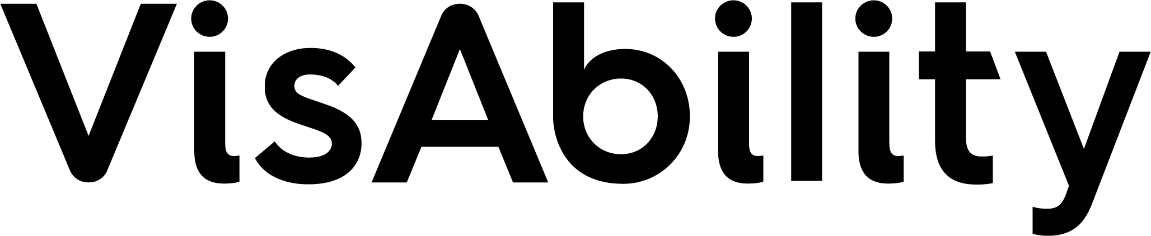 Job DescriptionPosition: Volunteer DriverDepartment: Community Activity Centre, VisAbility WA Responsible to: Activity Coordinator – Community Activity CentrePurposeVisAbility’s Community Activity Centre requires volunteer drivers to transport people who are blind or vision impaired to and from their home to participate in leisure, sport and recreation activities in Victoria Park either using one of VisAbility’s pool vehicles or their own. A token petrol subsidy will be provided if you use your personal car.As a volunteer you will:Make a difference to the lives of people with vision loss by enabling them to participate in activities that will improve their wellness, confidence and avoid the risk of social isolation and depression.Have a driving roster will be planned depending on the clients’ requirements and your availability. Receive a phone allowance, if appropriate.Received training and development.Have insurance cover by VisAbility’s Volunteer Insurance policy and/or by the Insurance Commission of WA for the cost of claims for death or injury caused by the negligence of the driver of a registered vehicle.Be part of an enthusiastic and dedicated team of volunteers and staff.Receive recognition at our annual volunteer’s event for your contribution!Our VisionInclusion and independence for all. Our ValuesBe there for everyone. Trust and be trustworthy. Collaborate and be innovative. Our PurposeTo support and inspire people living with low or no vision to live the life they want, with confidence.Key Responsibilities To transport clients to and from their home to VisAbility’s Perron Centre in Victoria Park using VisAbility’s or your own vehicle. Clients could be picked up from South East Metro location (focussing on Armadale, Belmont, Canning, Gosnells, South Perth and Victoria Park).Clients may be transported, typically within a 5km radius, to and from pre-arranged destinations which may include shopping, doctors, specialists and social appointments/ or outings.Job Specific RequirementsValid “C” class drivers licencePolice Clearance dated within the last six months (If the candidate does not possess one, it can be applied for by VisAbility during the volunteer application process)Good navigational and safe driving historyAn interest to assist people with vision lossMedical clearance for fitness to driveSafe vehicle (if using your own vehicle)What we look for in our volunteers Genuine interest and a passion for volunteering Commitment to our causeEnthusiasm and positivityIntegrityGood Judgement – knowing the difference between right and wrong, good and badReliability – willing to devote a set amount of time regularly and be punctualEmpathy – ability to understand the plight of a particular person or situation without being judgementalGood communication and interpersonal skills– positive and respectful interaction with everyoneSelf-assurance – able to take constructive criticism on board to improve skills and ability to help othersAdaptability to cope with change and a busy workplace Ability to convey the organisation’s message to groups and individualsContact PersonDianne BantingEmail: Dianne.Banting@visability.com.auPhone: (08) 9311 8202